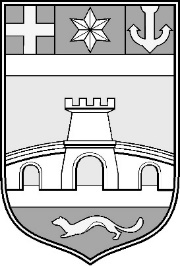 OSJEČKO-BARANJSKA ŽUPANIJAJAVNI POZIV za predlaganje programa/projekata  za Program javnih potreba u kulturiOsječko-baranjske županije za 2023. godinuUPUTE ZA PRIJAVITELJEDatum objave: 31. listopada 2022.Rok za dostavu prijava: 30. studenoga 2022.OPĆI UVJETI JAVNOG POZIVATemeljem članka 20. Statuta osječko-baranjske županije ("Županijski glasnik" broj 2/95., 2/97., 3/99., 3/01., 8/01., 9/03., 13/05., 2/06., 5/09., 16/09., 2/13., 4/18., 2/20. i 2/21.) Županija podupire udruživanje građana i djelovanje njihovih udruga te akcije i manifestacije koje pridonose napretku pojedinih djelatnosti i promiču interes i ugled Županije i Republike Hrvatske u zemlji i inozemstvu. Javne potrebe u kulturi određene su Zakonom o kulturnim vijećima i financiranju javnih potreba u kulturi („Narodne novine“ broj 83/22.). Za svaku proračunsku godinu Osječko-baranjska županija donosi Program javnih potreba u kulturi te njime usklađuje interese i poduzima aktivnosti radi ravnomjernog razvitka kulture po općinama i gradovima na području Županije te utvrđuje odnose u financiranju zajedničkih aktivnosti na području Županije. Za provođenje Programa javnih potreba sredstva se osiguravaju iz Proračuna Županije.Javne potrebe u kulturi, za koje se sredstva osiguravaju u proračunu Županije jesu kulturne djelatnosti, programi i projekti te aktivnosti unapređivanja, očuvanja, zaštite te poticanja i promicanja profesionalnog kulturnog i umjetničkog stvaralaštva, kulturnog amaterizma i alternativnog stvaralaštva, posebice stvaralaštva mladih te promicanja potreba u kulturi i umjetnosti nacionalnih manjina s područja Osječko-baranjske županije u zemlji i inozemstvu (nastavno: programi) koji obuhvaćaju osobito:djelatnost zaštite, očuvanja i održivog upravljanja kulturnom baštinom,knjižničnu djelatnost i nakladničku i knjižarsku djelatnost,muzejsku i arhivsku djelatnost,glazbenu i glazbeno-scensku umjetnost,dramsku i plesnu umjetnost,vizualnu umjetnost i audiovizualnu djelatnost,interdisciplinarnu i novu umjetničku praksu i međunarodnu kulturnu suradnju i mobilnost.OSIGURANJE SREDSTAVAProgrami, projekti i aktivnosti pravnih i fizičkih osoba u području kulture financiraju se sredstvima Županijskog proračuna pod uvjetima i kriterijima navedenim u tekstu Javnog poziva za predlaganje programa za Program javnih potreba u kulturi Osječko-baranjske županije za 2023. godinu (u daljnjem tekstu: Javni poziv)  do visine sredstava utvrđenih Proračunom Županije.PRIHVATLJIVOST PRIJAVITELJA PROGRAMA/PROJEKTAUvjeti vezani uz prijaviteljePravo predlaganja programa/projekta odnosno prijave za dodjelu financijskih sredstava imaju samostalni umjetnici, umjetničke organizacije, ustanove u kulturi, udruge, pravne i fizičke osobe koje provode programe i projekte u području kulture, odnosno koje su u odgovarajućem registru registrirane za djelatnost kulture i umjetnosti (udruge) odnosno koje su registrirane za kulturne djelatnosti koju prijavljuju (druge pravne osobe).  Svaki predlagatelj može podnijeti najviše dva prijedloga programa/projekta. Prijava se podnosi na propisanim obrascima opisa programa/projekta (Ku1) i proračuna programa/projekta (Ku2) sa svom popratnom dokumentacijom, elektroničkim putem ili u papirnatom obliku u zatvorenoj omotnici.    Prihvatljivi prijaviteljiPravo prijave ima pravna osoba koja ispunjava sljedeće uvjete:da je registrirana kao pravna osoba u odgovarajućem službenom registru odnosno kao ustrojstveni oblik pravne osobe (ogranak, podružnica i slični ustrojstveni oblik udruge ili druge organizacije) sa svojstvom pravne osobe,da joj je sjedište na području Županije,da svoj rad temelji na potrebama zajednice prema načelima djelovanja za opće dobro,da uredno ispunjava obveze plaćanja poreza i doprinosa te druga davanja prema Državnom i Županijskom proračunu ida uredno ispunjava obveze iz svih prethodno odobrenih sredstava te je podnijela izvješće o izvršenju programa/projekta sufinanciranog sredstvima Županijskog proračuna u prethodnom razdoblju.Pravo prijave ima fizička osoba koja ima prebivalište odnosno boravište na području Osječko-baranjske Županije.Neprihvatljivi prijaviteljiogranci, podružnice i slični ustrojbeni oblici udruge ili druge organizacije koji nemaju status pravne osobe.PRIHVATLJIVI I NEPRIHVATLJIVI TROŠKOVI	Prihvatljivi troškovi podrazumijevaju troškove koji su neposredno povezani uz provedbu pojedinih aktivnosti predloženog programa/projekta, a koji ispunjavaju sljedeće kriterije:moraju biti navedeni u ukupnom predviđenom proračunu programa/projekta,nužni su za provođenje programa/projekta,trebaju biti umjereni, opravdani i usuglašeni sa zahtjevima racionalnog financijskog upravljanja, sukladno načelima ekonomičnosti i učinkovitosti.Prihvatljivi izravni troškoviPrihvatljivim se smatraju sljedeći izravni troškovi:troškovi zaposlenika i dugih osoba angažiranih na programu/projektu,putni troškovi i troškovi dnevnica, troškovi smještaja za zaposlenike i druge osobe koje sudjeluju u  programu/projektu,troškovi nabavke opreme i materijala nužnih za provedbu programa/projekta,administrativni troškovi, ostali troškovi (kampanje, edukacije za ključne korisnike, troškovi najma dvorane ili opreme,  troškovi praćenja i vrednovanja provedbe programa/projekta, troškovi organizacije i održavanja okruglog stola, drugi troškovi neophodni i neposredno vezani i nužni za provedbu projektnih aktivnosti i sl.).Prihvatljivi neizravni troškoviPrihvatljivi neizravni troškovi su troškovi koji su neizravno povezani s provedbom projekta, a koji se priznaju do 30% doznačenih sredstava Osječko-baranjske županije:troškovi obavljanja osnovne djelatnosti (npr. režije, najam prostora, knjigovodstveni servis i sl.).Neprihvatljivi troškovi	Neprihvatljivi se smatraju sljedeći troškovi:dugovi i stavke za pokrivanje gubitaka ili dugova, dospjele kamate,stavke koje se već financiraju iz drugih izvora, kupovina nekretnina,kapitalna ulaganja ili tekuće i investicijsko održavanje,donacije u dobrotvorne svrhe,gubici na tečajnim razlikama,kazne, financijske globe i troškovi sudskih sporova,zajmovi trećim stranama,drugi troškovi koji nisu u neposrednoj povezanosti sa sadržajem i ciljevima programa/projekta.PRIJAVA I DOKUMENTACIJA KOJU PODNOSITELJ MORA PRILOŽITI TE NAČIN PRIJAVE	Prijava na Javni poziv podnosi se na propisanim obrascima koji su sastavni dio ovog Poziva sa svom popratnom dokumentacijom elektroničkim putem i/ili u papirnatom obliku u zatvorenoj omotnici. 	Prijava mora sadržavati: Pravne osobe prijavi obvezno prilažu dokaze o ispunjavanju uvjeta i to: popunjeni obrazac Ku1, elektronički popunjen, (obrazac objavljen na mrežnoj stranici Županije),popunjeni obrazac Ku2, elektronički popunjen, (obrazac objavljen na mrežnoj stranici Županije),dokaz o registraciji pravne osobe odnosno njezinog ustrojstvenog oblika (ogranak, podružnica i slični ustrojstveni oblik udruge ili druge organizacije) sa svojstvom pravne osobe (isprintani izvadci s internetskih stranica odgovarajućih službenih registara – sudski registar, registar udruga i sl.),uvjerenje nadležne porezne uprave da podnositelj prijave uredno ispunjava obveze plaćanja poreza i doprinosa i drugih davanja prema Državnom proračunu,opisno godišnje izvješće o radu (u word-u) i propisani financijski izvještaj za prethodnu godinu (propisani financijski izvještaj predan FINA-i za 2021. godinu) iuvjerenje nadležnog suda da se ne vodi kazneni postupak protiv osobe ovlaštene za zastupanje pravne osobe (potrebno dostaviti najkasnije prije potpisivanja ugovora o financiranju programa/projekta).Fizička osoba prijavi obvezno prilaže: popunjeni obrazac Ku1, elektronički popunjen, (obrazac objavljen na mrežnoj stranici Županije),popunjeni obrazac Ku2, elektronički popunjen (obrazac objavljen na mrežnoj stranici Županije),dokaz o prebivalištu ili boravištu (preslika osobne iskaznice) i uvjerenje nadležnog suda da se ne vodi kazneni postupak protiv fizičke osobe (potrebno dostaviti najkasnije prije potpisivanja ugovora o financiranju programa/projekta).Obrasci se popunjavaju na računalu te moraju biti potpisani i ovjereni pečatom (ukoliko je primjenjivo). Molimo prijavitelje da popunjavaju obrasce koji su objavljeni na mrežnim stranicama uz javni poziv jer je do došlo do manjih izmjena u sadržaju istih.Prijave koje ne ispunjavaju tražene uvjete, koje nisu dostavljene na propisani način, u navedenom roku, koje nisu dostavljene na odgovarajućim obrascima i ispunjene na računalu, u kojima nedostaje neki od traženih priloga neće se razmatrati niti uvrstiti.   ROK ZA PODNOŠENJE PRIJAVE, ADRESA I NAČIN DOSTAVE	Rok za dostavu prijedloga je 30 dana od dana objave ovoga Javnog poziva, odnosno od 31. listopada do 30. studenoga 2022. godine.Prijedlozi programa/projekta pripremljeni u skladu s ovim Javnim pozivom dostavljaju se na propisanim obrascima opisa programa/projekta i proračuna programa/projekta sa svom popratnom dokumentacijom, elektroničkim putem ili u papirnatom obliku u zatvorenoj omotnici. Poštom ili osobno u zatvorenoj omotnici, na adresu:"Za Program javnih potreba u kulturi za 2023. godinu"Osječko-baranjska županijaPisarnicaŽupanijska 431000 Osijek	Prijedlozi programa/projekta koji se predaju elektroničkim putem dostavljaju se na e-mail adresu kultura@obz.hr  sa svom propisanom dokumentacijom i obrascima.	Svi obrasci mogu se preuzeti na službenim stranicama Osječko-baranjske županije www.obz.hr	Sva pitanja vezana uz Javni poziv mogu se postaviti elektroničkim putem, slanjem upita na adresu: kultura@obz.hr PROCJENA PRIJAVA I DONOŠENJE ODLUKE O ODOBRAVANJU FINANCIJSKIH SREDSTAVA Sve prijave dostavljaju se na način utvrđen Javnim pozivom. Stručne i administrativno-tehničke poslove obrade podnesenih prijedloga programa obavlja županijsko upravno tijelo nadležno za djelatnost kulture. Sve pristigle i zaprimljene prijave proći će kroz sljedeću proceduru:pregled prijava i provjera formalnih uvjeta u odnosu na propisane uvjete Javnog poziva,Kulturno vijeće procjenjuje prijave koje su zadovoljile propisane uvjete Javnog poziva,donošenje odluke o raspodjeli financijskih sredstava za 2023. godinu,ugovaranje i isplata financijskih sredstava.Postupak stručnog vrednovanja programa/projekta koji udovoljavaju formalnim uvjetima Javnog poziva provodi se sukladno Zakonu o kulturnim vijećima i financiranju javnih potreba u kulturi („Narodne novine“ broj 83/22.).. Kriteriji vrednovanja programaU postupku vrednovanja programa predloženih za uvrštavanje u Program javnih potreba odnosno za čije financiranje su zatražena sredstva, ocjenjuje se kvaliteta i značenje prijavljenog programa, njihova realnost te institucionalna osposobljenost prijavitelja za njihovu provedbu, a osobito:potencijal predloženog programa (stupanj doprinosa programa ostvarivanju vizije i strateških ciljeva razvoja Županije utvrđenih Županijskom razvojnom strategijom),značaj programa za očuvanje, unaprjeđenje i promoviranje kulture i kulturne baštine odnosno kulturnog identiteta Županije,kvaliteta sadržaja, izvornost, kreativnost i inovativnost ponuđenog programa te stupanj utjecaja na razvoj i afirmaciju umjetničkog i kulturnog stvaralaštva,posebne značajke programa (odgojna usmjerenost djeci i mladima, sudjelovanje osoba s invaliditetom, uključivanje socijalno marginaliziranih skupina i sl.),kvaliteta prijedloga programa (jasnoća, cjelovitost, ekonomičnost i provedivost programa),kvaliteta proračuna (iskazana financijska potpora iz drugih izvora te realan plan osiguranja sredstava za provedbu programa),stupanj suradnje s drugim sudionicima programa osobito u razvoju regionalne i međunarodne suradnje,broj sudionika obuhvaćenih provedbom programa,kapacitet i reference prijavitelja (razina stručnih i organizacijskih sposobnosti za provedbu i upravljanje planiranim programom, kvaliteta dosadašnjeg rada, uspjesi i iskustvo u provođenju programa).Odluka o raspodjeli financijskih sredstava za 2023. godinu bit će objavljena na mrežnim stranicama Županije najkasnije u roku od 90 dana od dana donošenja Proračuna Županije. Podnositelj prijave čiji je program/projekt prihvaćen za financiranje obavještava se o rezultatima dodjele financijskih sredstava javnom objavom na mrežnim stranicama Županije www.obz.hr Prijavitelji programa neće se u pisanom obliku obavještavati o neprihvaćanju prijavljenog programa.Podnositelj prijave može uložiti prigovor na donesenu odluku sukladno članku 28. Zakona o kulturnim vijećima i financiranju javnih potreba u kulturi što znači u roku od osam dana od dana dostave Plana. Plan se dostavlja javnom objavom na mrežnim stranicama Županije www.obz.hr .Županija je dužna odgovoriti na prigovor u roku od 30 dana od dana podnošenja prigovora.  S korisnikom financijskih sredstava zaključuje se ugovor kojim se uređuju međusobna prava i obveze Korisnika i Županije. Korisnik financijskih sredstava će prilikom potpisivanja ugovora dati i izjavu o nepostojanju dvostrukog financiranja. Odobrena sredstva korisnik može koristiti za provedbu aktivnosti predviđenih u odobrenom programu/projektu. Ukoliko se utvrdi nenamjensko korištenje sredstava, korisnik financijskih sredstava u obvezi je nenamjenski utrošena sredstva vratiti u Proračun Županije. Korisnik financijskih sredstava je dužan odobrena sredstva vratiti u Županijski proračun i u slučaju odustajanja od programa za koje su sredstva odobrena. Financijska sredstvaU Županijskom proračunu su za javne potrebe u kulturi koje se financiraju temeljem ovog Javnog poziva planirana sredstva u visini od 221.000,00 €. Najmanji iznos financijskih sredstava koji se može odobriti korisniku je 133 eura, a najveći iznos je  26.545 eura.IZVJEŠTAVANJE O PROVEDBI ODOBRENE AKTIVNOSTIKorisnici sredstava obvezni su izvijestiti o korištenju odobrenih sredstava podnošenjem opisnog i financijskog izvješća prema propisanim obrascima. Obrasci su Ku3, obrazac opisnog izvještaja i obrazac Ku4, obrazac financijskog izvještaja (obrasci moraju biti popunjeni elektronički). Izvješćima se prilažu prateći dokumenti i odgovarajući prilozi proistekli iz aktivnosti financiranog projekta ili programa u skladu sa sklopljenim Ugovorom. Potrebno je dostaviti preslike računa kojima se pravdaju sredstva dobivena od Osječko-baranjske županije te izvod iz banke iz kojeg je vidljivo da je transakcija provedena ili blagajnički izvještaj. Odobrena financijska sredstva korisnik može koristiti isključivo za provedbu aktivnosti predviđenih u odobrenom programu ili projektu. Iznimno, uz posebno obrazloženje i iz opravdanih razloga, korisnik može odobrena sredstva koristiti i za druge aktivnosti u okviru odobrenog programa/ projekta.  OBVEZA POSTUPANJA SUKLADNO UPUTAMA I TEKSTU JAVNOG POZIVA	Prijavitelji su obvezni postupati sukladno tekstu Javnog poziva i ovim Uputama. Prijavitelji su dužni elektronički ispuniti sve obrasce, potpuno, točno i čitko i uz prijavu dostaviti svu potrebnu dokumentaciju. 	Javni poziv, upute za prijavitelje i svi obrasci dostupni su na mrežnim stranicama Osječko-baranjske županije www.obz.hr.	Prijave izrađene suprotno ovim Uputama smatrat će se neprihvatljivim i kao takve odbiti. 